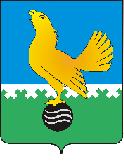 Ханты-Мансийский автономный округ-Юграмуниципальное образованиегородской округ город Пыть-ЯхАДМИНИСТРАЦИЯ ГОРОДАП О С Т А Н О В Л Е Н И ЕОб отмене постановления администрации города «Об утверждении порядка предоставления грантов в форме субсидий субъектам малого и среднего предпринимательства в городе Пыть-Яхе» от 03.10.2017 № 248-па	В соответствии Федеральным законом от 06.10.2003 № 131-ФЗ «Об общих принципах организации местного самоуправления в Российской Федерации», Уставом города Пыть-Яха, утвержденным решением Думы города Пыть-Яха 25.06.2005 №516, постановлением администрации от 10.12.2018 №423-па «Об утверждении муниципальной программы «Развитие экономического потенциала города Пыть-Яха»:Признать утратившим силу постановление администрации города от 03.10.2017 № 248-па «Об утверждении порядка предоставления грантов в форме субсидий субъектам малого и среднего предпринимательства в городе Пыть-Яхе».    2.      Отделу по наградам, связям с общественными организациями и СМИ управления делами (О.В.Кулиш) опубликовать постановление в печатном средстве массовой информации «Официальный вестник».3. Отделу по информационным ресурсам (А.А. Мерзляков) разместить постановление на официальном сайте администрации города в сети Интернет.4. Настоящее постановление вступает в силу после его официального опубликования.5. Контроль за выполнением постановления возложить на заместителя главы города-председателя комитета по финансам.Глава города Пыть-Яха		                          		     А.Н. Морозов